Application Form for AFLA Affiliation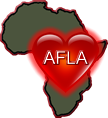 This form is to be completed only by Executive Director/ Board Chair of the Life Giving Center The application fee is Free annual subscription is US$40.00.For Official Use Only:Date Received:............................................................Action taken:...............................................................Status:  Affiliate or Non AffiliateAnnual Subscription Paid: Mark every year paid (X)2022             	          2024 2023		          2025BANK DETAILS						WESTERN UNION DETAILSNAME: Ecobank Zambia Ltd				Name: Niza John SimwingaNAME OF BANK A/C: Association for Life of Africa		Address: 33 Nsombo Street, TwibukisheBANK A/C: 0040097502400001				Kitwe - ZAMBIA.SWIFT CODE: ECOCZMLU					Phone: +260966 153 894BANK CODE: 30005Communication DataMinistry NameTrade NameTrade NameCommunication DataAddress: Street / No.Mailing Address: Street / No.Mailing Address: Street / No.Communication DataAddress: ZIP-Code / CityMailing Address: ZIP-Code / CityMailing Address: ZIP-Code / CityCommunication DataAddress: Country (State)Mailing Address: Country (State)Mailing Address: Country (State)Communication DataE-Mail Center:E-Mail Director:Web addressWeb addressCommunication DataTelephone Centre:Telephone DirectorTelephone DirectorFoundationDate of Foundation (Day / Month / Year)Founded by (name and address of person / association)Founded by (name and address of person / association)FoundationSERVICES OFFERED BY YOUR CENTRE Pregnancy Testing Pregnancy Crisis Counselling  Sexual Integrity Training Peer Consulting Baby Layette (Material Aid) Maternity home Ultrasound Scanning Founded by (name and address of person / association)Founded by (name and address of person / association)FoundationSERVICES OFFERED BY YOUR CENTRE Pregnancy Testing Pregnancy Crisis Counselling  Sexual Integrity Training Peer Consulting Baby Layette (Material Aid) Maternity home Ultrasound Scanning OTHER SERVICES OFFERED BY YOUR CENTREOTHER SERVICES OFFERED BY YOUR CENTREStatusKIND OF CENTRERegistered as a CompanyRegistered NGO / Society Branch of a Local Church / Other : LEGAL STATUS OF CENTRE    Religious organisation    Non-Profit Organisation    Independent    Others:LEGAL STATUS OF CENTRE    Religious organisation    Non-Profit Organisation    Independent    Others:Affiliation Centre was formerly affiliated with (Name, Address of organisation): Centre was formerly affiliated with (Name, Address of organisation):Until:Affiliation Centre is presently affiliated with (Name, Address of organisation): Centre is presently affiliated with (Name, Address of organisation):Since: Centre is affiliated with …………………………………………………………… (Name, Address): Centre is affiliated with …………………………………………………………… (Name, Address):Since:StructureForm of Centre government:Number of Directors:Number of Directors:StructureForm of Centre government:Number of Branches :Number of Branches :StructureForm of Centre government:Average number of Staff:Average number of Staff:StructureName and Address of Executive Director, Directors and Centre Officers:Name and Address of Executive Director, Directors and Centre Officers:Name and Address of Executive Director, Directors and Centre Officers:StructureStructureStructureStructureStructureStructureStructure